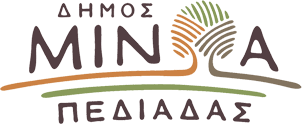 Αρκαλοχώρι, 26/02/2024Προς: ΜΜΕΔΕΛΤΙΟ ΤΥΠΟΥΑθλητισμός για όλους στο Δήμο Μινώα Πεδιάδας με αξιοποίηση των αθλητικών υποδομών Tη δυνατότητα για ενεργή συμμετοχή στην άθληση και την άσκηση, προσφέρει ο Δήμος Μινώα Πεδιάδας μέσω του προγράμματος "Αθλητισμός για όλους". Μέσω των προγραμμάτων μαζικού αθλητισμού που βρίσκονται σε εξέλιξη και τα οποία αξιοποιεί ο Δήμος, δίδεται από σήμερα Δευτέρα 26 Φεβρουαρίου 2024 η δυνατότητα σε κάθε συμπολίτη μας, να εντάξει την άσκηση στη ζωή του, χαρίζοντας τον εαυτό του, το πολύτιμο δώρο της υγείας και της ευεξίας.  Στόχος του Δήμου είναι η όσο το δυνατό καλύτερη αξιοποίηση των αθλητικών υποδομών του, παράλληλα με τη καλλιέργεια αθλητικής συνείδησης στους δημότες μέσα από την κατανόηση για τα οφέλη της άσκησης και την υιοθέτηση ενός καλύτερου και πιο υγιούς τρόπου ζωής. «Σε συνεργασία με όλα τα σωματεία του Δήμου, ευελπιστούμε στην περαιτέρω ανάπτυξη του μαζικού  αθλητισμού και την ισχυροποίηση του σωματειακού αθλητισμού», ανέφεραν χαρακτηριστικά ο Δήμαρχος Μινώα Πεδιάδας Βασίλης Κεγκέρογλου και ο αρμόδιος Αντιδήμαρχος Παιδείας και Αθλητισμού Στέφανος Ψυλλάκης, τονίζοντας ότι η Δημοτική Αρχή «ικανοποιεί ένα πάγιο αίτημα της κοινωνίας για αξιοποίηση των αθλητικών εγκαταστάσεων της μέσα από ευέλικτα ωράρια και ημέρες ώστε να μπορούν όλοι οι δημότες να συμμετέχουν απολαμβάνοντας τα σημαντικά οφέλη της άθλησης» .Οι αθλητικές εγκαταστάσεις που ανοίγουν για το κοινό και τα ωράρια λειτουργίας:Στάδιο Αρκαλοχωρίου:Δευτέρα: 10:00-14:00  & 15:00-20:00 (παρουσία γυμναστών του Δήμου μόνο το απόγευμα)Τρίτη: 15:00-20:00 (παρουσία γυμναστών του Δήμου)Τετάρτη: 10:00-14:00 (παρουσία γυμναστών του Δήμου μόνο το πρωί) & 15:00-20:00 Πέμπτη: 15:00-20:00 (παρουσία γυμναστών του Δήμου)Παρασκευή: 10:00-14:00 & 15:00-20:00 (παρουσία γυμναστών του Δήμου μόνο το απόγευμα)Σάββατο: 10:00-14:00Αίθουσα Πολλαπλών Χρήσεων ΚαστελλίουΤρίτη: 14:00- 17:00 (παρουσία γυμναστών του Δήμου)Πέμπτη: 14:00-17:00 (παρουσία γυμναστών του Δήμου) Κλειστό Γυμναστήριο Θραψανού:Δευτέρα:16:00-20:00 (παρουσία γυμναστών του Δήμου)Τρίτη: 17:00-20:00 (παρουσία γυμναστών του Δήμου)Τετάρτη: 16:30-18:30 (παρουσία γυμναστών του Δήμου)Πέμπτη:17:00-20:00 (παρουσία γυμναστών του Δήμου)Αξίζει να σημειωθεί ότι για τη χρήση και συμμετοχή σε οποιοδήποτε πρόγραμμα άθλησης, κάθε αθλούμενος οφείλει συμπληρώσει και σχετική υπεύθυνη δήλωση. Επίσης με την έναρξη των καλοκαιρινών τμημάτων στο Κολυμβητήριο θα υπάρξει τροποποίηση του ωραρίου λειτουργίας με ανάλογη ενημέρωση. *Για πληροφορίες οι ενδιαφερόμενοι μπορούν να επικοινωνούν στο τηλέφωνο: 2891024616